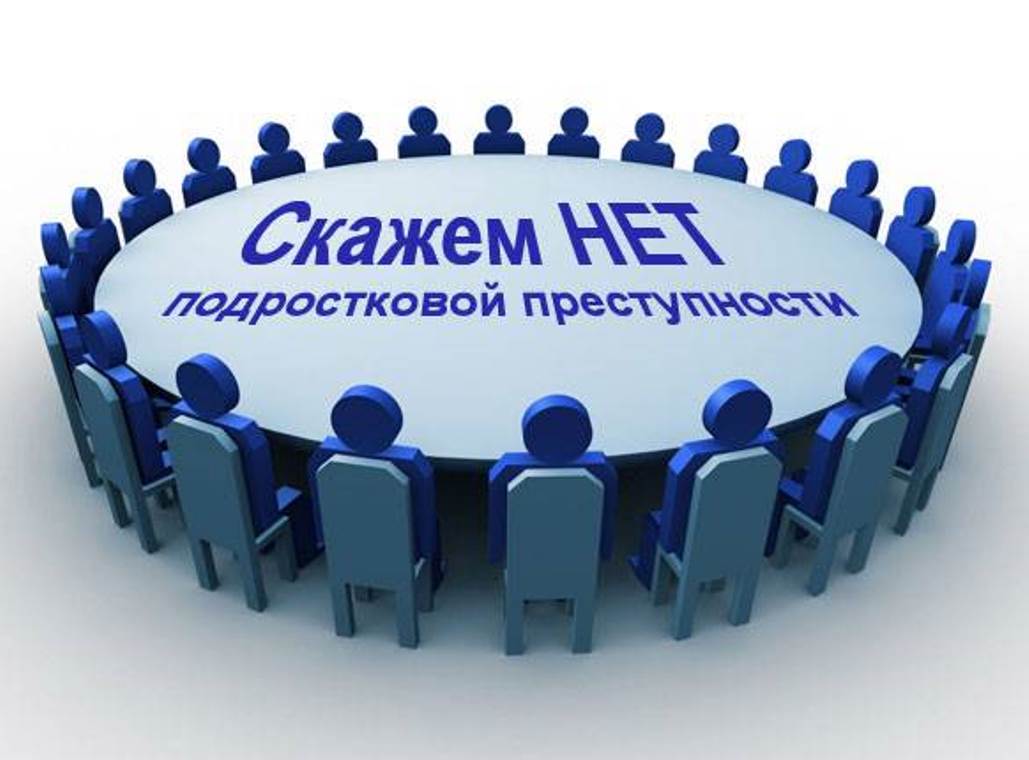 Несовершеннолетние преступники, являются резервом преступности будущих десятилетий. Многие криминогенные факторы, оказывающие решающее негативное воздействие на взрослых преступников, зарождаются еще в среде несовершеннолетних.Профилактика преступности среди несовершеннолетнихПреступность среди несовершеннолетних всегда вызывает повышенное внимание. Проблема преступлений среди несовершеннолетних, является одной из самых существенных социально-правовых проблем общества. Преступления, совершаемые несовершеннолетними, чудовищны вдвойне, потому что это нонсенс. Ребенок всегда ассоциируется с чем-то чистым и светлым, а здесь - нечеловеческая жестокость, обман, презрение.Несовершеннолетние в возрасте от 12 до 16 лет совершают большое количество преступлений, и детская преступность растет. Несмотря на предпринимаемые государством усилия по предупреждению преступного поведения детей и подростков, значительных успехов в данной сфере добиться не удается.Статистические данные свидетельствуют о том, что подростки ежегодно совершают свыше 300 тыс. преступлений, из них около 100 тыс. – дети, не достигшие возраста уголовной ответственности. Помимо этого, регистрируется ежегодно более 1 млн. административных правонарушений, совершаемых несовершеннолетними. Необходимость предупреждения преступности возникла с появлением и развитием самой преступности. Еще Платон и Аристотель считали, что борьба с испорченными вкусами и привычками окажет положительное влияние на предупреждение преступлений.Так, в 2020 году в Краснодарском крае по сравнению с 2019 годом отмечено увеличение числа преступлений, совершенных несовершеннолетними детьми (с 575 до 578). Это кражи (333), грабежи (52), угоны автотранспортных средств (52), мошенничество (22), разбои (10), вымогательство (3), умышленное уничтожение или повреждение имущества (7). Увеличилось количество преступлений с участием взрослых. Выросло число преступлений, совершенных в состоянии алкогольного и наркотического опьянения. На территории района за 9 месяцев 2020 года  совершено 9 преступлений (что больше на 4 по сравнению с прошлым годом), совершенные 7 (+3) несовершеннолетними.    Увеличилось количество преступлений, совершенных:группой несовершеннолетних – 1, в группе с участием взрослых - 5; тяжких - 1; средней тяжести - 7; краж - 8;Увеличилось количество лиц, совершивших преступления в возрасте                  14-15 лет; в возрасте 16-17 лет.В основе профилактики преступности среди несовершеннолетних, лежат основополагающие принципы предупреждения преступности в целом, но вместе с тем в предупреждении преступлений, совершаемых несовершеннолетними, есть особенности, обусловленные их отличием от лиц других возрастных категорий, а также спецификой совершаемых ими преступлений.Вопросы борьбы с детской преступностью возникали и решались в течение многих столетий, единой терминологии в этом отношении до сих пор, по крайней мере, в российской науке и практике не выработано. Профилактика преступности среди несовершеннолетних, требует сложной и разносторонней работы, направленной на ослабление уровня преступлений, совершаемых несовершеннолетними.Несовершеннолетние, это особая социальная группа, которая имеет определенные особенности правового регулирования, отличающаяся возрастными рамками и своим статусом в обществе: переход от детства и юности к социальной ответственности. Несовершеннолетние в значительной части обладают тем уровнем мобильности, интеллектуальной активности и здоровья, который выгодно отличает их от других групп населения.Несовершеннолетняя среда в силу своих социальных характеристик и остроты восприятия окружающей обстановки является той частью общества, в которой наиболее быстро происходит накопление и реализация негативного протестного потенциала.Под влиянием социальных, политических, экономических и иных факторов в несовершеннолетней среде, наиболее подверженных разрушительному влиянию, легче формируются преступные взгляды и убеждения.При реализации негативного протестного потенциала, происходит развитие безнравственных взглядов и принципов, влекущие вред интересам лиц или целого общества, заключающиеся в разрушении общепризнанных норм морали и права, совершению преступлений, препятствующих становлению и развитию институтов демократии и гражданского общества.Факторы, влияющие на формирование преступного поведения у несовершеннолетнихФакторами, влияющими на формирование преступного поведения у несовершеннолетних, прежде всего являются условия их жизни и воспитания. Основным фактором, влияющим на формирование преступного поведения у несовершеннолетних, это отрицательное влияние в семье. Семья является важнейшим социальным институтом. Именно в семье происходит становление личности подростка. Но не всегда семьи являются благоприятным фоном, для развития ребенка. Среди неблагоприятных факторов семейного воспитания отмечают, прежде всего, аморальный образ жизни родителей, их низкий общеобразовательный уровень, эмоционально-конфликтные отношения в семье, плохое материальное положение.Определенное значение на формирование преступного поведения несовершеннолетних имеют и биологические факторы. В период полового созревания у несовершеннолетних появляется стремление к самостоятельности, проявляются негативизм и упрямство.Несовершеннолетний чувствует неуклонную тенденцию суверенной самостоятельности и беспощадного отрицания всего до сих пор существовавшего, в следствии чего, несовершеннолетние объединяются в группы, образуют подростковую субкультуру со своими ценностями, нормами, интересами, языком (сленгом), символами, образуют стереотипы, далеко отличающиеся от общепризнанных норм морали и права, которым несовершеннолетние следуют. И эти группы не всегда отличаются законопослушностью и несовершеннолетними чаще, чем взрослыми преступники совершаются преступления в группе, поскольку их криминогенный и вообще жизненный опыт, субъективные возрастные и психологические возможности, не позволяют им действовать в одиночку.Одним из факторов влияющие на формирование преступного поведения у несовершеннолетних, это проникновение в несовершеннолетнею среду стереотипов поведения, не совместимых с общественными ценностями. Это пропаганда наркотиков, культивирование половой распущенности, насилия и жестокости, большую роль здесь играет СМИ: фильмы, сериалы, телепередачи, газетные и журнальные статьи, а также Интернет.Следует добавить, что одним из важных факторов преступности несовершеннолетних, является детская безнадзорность. Безнадзорность выражается в отчуждении самих детей от семьи, детского коллектива и одновременно в безразличии родителей, воспитателей к детям. Явление угрожает правильному формированию личности несовершеннолетних и способствует развитию социально негативных навыков. Но, не следует понимать безнадзорность, как несовершеннолетние с антисоциальных семей, среди безнадзорных несовершеннолетних немало из материально обеспеченных, благополучных семей. Категория «избыточно-комфортного типа». Они имеют в семье все, что нужно, но при этом у них нет никаких обязанностей перед родными и близкими. Такой ребенок живет одним днем, без собственной цели и перспектив, стремится к развлечениям, легко попадает под чужое влияние, чаще отрицательное.Следующим не мало важным фактором, является бродяжничество. Бродяжничество у несовершеннолетних всегда являлось острой проблемой для детской и подростковой психиатрии. Самовольные уходы создают непосредственную опасность для жизни и здоровья подростков, способствуют совершению преступлений. По мере развития бродяжничества появляются те или иные формы асоциального поведения, связанные чаще с необходимостью приобретения продуктов питания, – мелкое воровство, попрошайничество. Со временем присоединяются правонарушения, обусловленные влиянием других несовершеннолетних и взрослых с асоциальным поведением (хулиганские поступки, сексуальные действия, употребление алкогольных напитков, наркотиков и т.п.). Повторение фактов бродяжничества постепенно ведет к закреплению таких черт личности, как неискренность, лживость, стремление к примитивным удовольствиям, отрицательное отношение к систематическому труду, оппозиция всякой упорядоченности.Категории несовершеннолетних склонных к совершению преступленийК таким категориям могут быть отнесены:1) выходцы из неблагополучных, социально-дезориентированных семей, с низким социально-экономическим статусом, недостаточным интеллектуальным уровнем, имеющим склонность к поведению, которое нарушает социальные или культурные нормы, вызывая настороженное ивраждебное отношение окружающих (алкоголизм, наркомания, физическое и морально-нравственное насилие);2) «золотая молодежь», из материально обеспеченных, благополучных семей, склонная к безнаказанности и вседозволенности, экстремальному досугу;3) Несовершеннолетние, имеющие склонность к агрессии, силовому методу решения проблем и споров, с неразвитыми навыками рефлексии и саморегуляции;4) носители молодежных субкультур, участники неформальных объединений склонных к поведению, которое нарушает социальные или культурные нормы, вызывая настороженное и враждебное отношение окружающих уличных компаний;5) несовершеннолетние, склонные к бродяжничеству;6) безнадзорные несовершеннолетние.Личностные особенности несовершеннолетних склонных к совершению преступленийПсихологический портрет несовершеннолетнего склонного к совершению преступлений, является абстрактным, поскольку точного психологического портрета в реальности не существует. Для определения более точного психологического портрета необходимо знать реальных людей, которые становятся на путь преступной деятельности, дифференцировать отдельные социально-психологические типы, установить их специфическое место и индивидуальные роли в социальной группе.Проблема определения личности несовершеннолетнего склонного к совершению преступлений, является одной из наиболее широко обсуждаемых и исследуемых в научной литературе на протяжении многих лет. Однако вопрос о личности несовершеннолетнего склонного к совершению преступлений, представляется еще не изученным.Характеристика личности несовершеннолетнего склонного к преступности и фактор ее формирования призвана не только соответствующим образом определять квалификацию совершаемых им деяний, но и прогнозировать дальнейшие варианты поведения, отклоняющиеся от общепринятых норм.Для несовершеннолетнего склонного к совершению преступлений изменяется система общепризнанных ценностей, зло становится добром, добро становится злом, стирается граница между добром и злом, сами эти нравственные категории становятся условными. При такой нравственной дезориентации, несовершеннолетний способен на совершение преступлений. И поскольку такой несовершеннолетний в своей жизни сталкивается с другими людьми, не разделяющими его убеждений и восприятий познаваемого объекта, то жизнь такого необходимо предполагает конфликтность.Система ценностей несовершеннолетнего, склонного к совершению преступлений и представление о нормах поведения складываются не в один момент – они являются результатом длительного, системного и последовательного воздействия со стороны основных институтов социализации: семьи и школы, ближайшего бытового, досугового окружения: родственников, друзей, знакомых.Чтобы понять и прогнозировать личность несовершеннолетнего склонного к преступности, надо представить его восприятие мира и соответствующий способ отношения к этому миру, понять специфику его субъективной жизни. Необходимым условием для понимания личности, является знание мотивов преступного поведения.Продолжая характеризовать особенности личности несовершеннолетних преступников, отметим, что среди них преобладают лица мужского пола. Это объясняется физическими, психическими и психологическими особенностями мужчины, с исторически сложившимся различием интересов, поведения, воспитания мальчиков и девочек, с большей активностью, предприимчивостью и другими обще характерологическими свойствами мужчин. В общей массе несовершеннолетних, совершивших преступления, лица мужского пола составляют примерно 90%, девушки — около 9%.Профилактическая работа с несовершеннолетнимиИтак, поговорим о профилактической работе с несовершеннолетними – процесс это сложный,  продолжительный по времени. Специфическая задача в сфере предупреждения правонарушений заключается в проведении ранней профилактики. Основой ранней профилактики является создание условий, обеспечивающих возможность нормального развития детей, своевременное выявление типичных кризисных ситуаций, возникающих у учащихся определенного возраста.Вовремя замеченные отклонения в поведении детей и подростков и правильно организованная  помощь могут сыграть важную роль в предотвращении деформации личности растущего человека, которая приводит к правонарушениям и преступлениям.В педагогической литературе выделяют следующие стадии отклоняющегося поведения детей:- неодобряемое поведение – поведение, эпизодически наблюдаемое у большинства детей и подростков, связанное с шалостями, озорством, непослушанием, непоседливостью, упрямством;- порицаемое поведение - поведение, вызывающее  осуждение окружающих, педагогов, родителей (эпизодические нарушения дисциплины, случаи драчливости, грубости, дерзости, нечестности);- девиантное поведение - нравственно отрицательные действия и поступки (лживость, притворство, лицемерие, эгоизм, конфликтность, агрессивность воровство и т. д.), принявшие характер систематических или привычных;- предпреступное поведение - поведение, несущее в себе зачатки криминального и деструктивного поведения (эпизодические умышленные нарушения норм, регулирующих поведение и взаимоотношения людей в обществе, хулиганство, избиения, вымогательство, распитие спиртных напитков, злостные нарушения дисциплины и общепринятых правил поведения и т. д.);- противоправное или преступное поведение - поведение, связанное с различными правонарушениями и преступлениями. Назовем наиболее существенные дефекты межличностных отношений, с которыми ребенок сталкивается в семье и за которыми следует нравственная деформация формирующейся личности.Неблагоприятные условия семейного воспитанияАсоциальное поведение родителей. Для ребенка самый действенный образец это его родители. Данные ряда научных исследований свидетельствуют о том, что каждый третий несовершеннолетний правонарушитель воспитывался в такой семье, где он постоянно сталкивался с резко отрицательными аспектами поведения родителей: систематическим пьянством, скандалами, развратом, проявлениями жестокости, совершением взрослыми преступлений. Из семей, где повседневное поведение взрослых носит антиобщественный характер, выходит в 10 раз больше детей с отклонениями в поведении, чем из других семей.Недостаточное внимание и любовь со стороны родителей. В морально неблагополучной семье у детей остается неудовлетворенной одна из важнейших психологических потребностей - потребность во внимании и любви со стороны родителей. Ухоженный, вовремя накормленный и модно одетый ребенок может быть внутренне одиноким, психологически безнадзорным, поскольку до его настроения, интересов и переживаний никому нет дела. Такие ребята особенно стремятся к общению со сверстниками и взрослыми вне семьи, что в известной степени компенсирует им нехватку внимания, ласки и заботы со стороны родителей. Однако если это общение приобретает нездоровый интерес, оно пагубным образом отражается на моральном развитии и поведении детей.Эмоциональная холодность родителей и их эгоизм превалируют над всем остальным в семье. Бывает, что родители исходят из неправильных педагогических посылок, когда считают, что, чем меньше они будут выражать свои чувства по отношению к своим детям, тем менее избалованными они вырастут, тем больше они будут их любить. Эти люди не понимают, что выражение чувств и баловство детей – вещи разные. Часто у родителей отсутствует настоящая любовь по отношению к ребенку, поскольку он появился на свет не тогда, когда они этого хотели. Нередко эмоционально отвергаются дети, если их пол не соответствует желанию родителей. Иногда мать перестает любить своих детей по причине сходства с мужем, оставившим ее. Некоторые отцы и матери не испытывают теплых чувств к своим детям, если они не соответствуют их представлению о том, как должен выглядеть и как должен вести себя ребенок «приличных» родителей.Гиперопека. В семьях, где все определяется правилами и инструкциями, также не остается места для нравственности, так как нравственность предполагает, прежде всего, свободу выбора. Родители так боятся, чтобы их дети не наделали ошибок, что, по сути дела, не дают им жить. В какие бы красочные одежды ни рядилась гиперопека - заботливости, желания добра и блага во спасение, - она все равно остается самой распространенной ошибкой воспитания. Следствие - инфантильность, несамостоятельность, личная несостоятельность ребенка. При ослаблении контроля старших он оказывается дезориентированным в своем поведении. Примером этому могут служить случаи, когда послушные дети заботливых родителей оказываются вовлеченными в противоправные действия.Чрезмерное удовлетворение потребностей ребенка. В семьях, где детям ни в чем не отказывают, потакают любым капризам, избавляют от домашних обязанностей, вырастают не просто лентяи, а потребители, жаждущие все новых и новых удовольствий и благ. Отсутствие привычки к разумному самоограничению нередко толкает их на преступления, совершаемые под влиянием мотивов и желаний чисто потребительского характера. Нередко «слепая» родительская защита детей порождает у них уверенность в полнейшей своей безнаказанности.Чрезмерная требовательность и авторитарность родителей. Излишняя суровость родителей, чрезмерное использование всевозможных ограничений и запретов, наказаний, унижающих детей, оскорбляющих их человеческое достоинство, стремление подчинить ребенка своей воле, навязывание своего мнения и готовых решений, категоричность суждений и приказной тон, использование принуждения и репрессивных мер, включая физические наказания, разрушают атмосферу взаимопонимания и доверия, нередко толкая детей на преступления.Бездуховность жизни семьи. Стремление к обладанию различными труднодоступными потребительскими благами, жажда престижных, а порой и запретных удовольствий – вот главнейшая внутренняя побудительная сила, которая движет сегодня действиями и поведением молодых. Факты свидетельствуют, что многие семьи как раз своим образом жизни, своей системой ценностей и порождают в детях развитие мотивации вседозволенности. Ведь нет в принципе «плохих», порочных по своей природе потребностей, но есть безнравственные, асоциальные средства и способы их удовлетворения. Если папа, скажем, в состоянии дать взятку инспектору ГИБДД, а не оплатить штраф, как положено, то сын приобретает за шоколадку решение контрольной работы по математике, словом, действует в своих масштабах, но в том же нравственном диапазоне.Завистливая семья. Зависть может быть возможным источником трудновоспитуемости подростков. Это неприязненно-враждебное чувство к чьим-то успехам, популярности, моральному превосходству. Нередко она вырастает из осознания своей ущербности в сравнении с другими, из искаженной потребности в самоутверждении. У подростка возникает недоброжелательное отношение к тому, кто счастливее или умнее, сильнее или авторитетнее, популярнее. Еще примитивнее чувство зависти к одежде, вещам. Подросток требует от родителей купить такую же вещь, как у товарища. Если они выполняют требуемое, тщеславие подростка удовлетворяется, зависти не возникает, если нет, – это чувство растет, складываются конфликтные отношения с родителями, сверстниками. Подросток даже может стать на путь правонарушения. Зависть у ребенка может возникнуть, как следствие неумения родителей развивать его дарования и способности. Очень важно, чтобы ребенок в какой-то области имел непререкаемый авторитет среди сверстников, научился какому-либо делу, где бы проявлялись его способности, одаренность. В силу разных причин у детей из вполне благополучных семей появляются ростки нездорового соперничества, зависти и т. п. И как здесь не вспомнить слова П.Ф.Лесгафта о том, что лицемерие, зависть, тщеславие ребенка – это всегда следствие лицемерия, зависти, тщеславия его родителей или других взрослых.Попробуем выяснить, чему же может научиться ребенок, когда он оказывается в определенных семейных ситуациях. Родителям предлагается закончить предложения:Если:1) ребенка постоянно критикуют, он учится... (ненавидеть):2) ребенок живет во вражде.он учится ... (быть агрессивным); 3) ребенок растет в упреках,он учится ... (жить с чувством вины);                                   4) ребенок растет в честности,он учится ... (быть справедливым);5) ребенок растет в безопасности, он учится ... (верить в людей);6) ребенка поддерживают, он учится ... (ценить себя);7) ребенка высмеивают,он учится ... (быть замкнутым);8) ребенок живет в понимании и дружелюбии,он учится ... (находить любовь в этом мире).От родителей зависит то, как видит мир подросток, что его волнует, удивляет, заботит, трогает, пробуждает сочувствие и презрение, любовь и ненависть. Во время обсуждения с детьми книг, статей, телепередач, посвящённых нравственно-правовым вопросам, родителям необходимо формировать в детях чувство долга и ответственности. Ответственность – это значит ответственность перед кем-то и за кого-то.  «Не знал», «не думал»,  «не хотел» - этот лепет можно слышать от подростков – правонарушителей, но это не оправдание и даже не объяснение содеянного.Правовая основа воспитанияПравовой основой воспитания и образования несовершеннолетних детей являются соответствующие нормы Семейного кодекса РФ. Принципиальное значение имеет закрепление в п. 1 ст. 63 СК РФ положение о том, что родители не только имеют право, но и обязаны воспитывать своих детей, заботится об их здоровье, физическом, психическом, духовном и нравственном развитии. В этой связи вполне обоснованно установление Семейным кодексом РФ ответственности родителей за воспитание и развитие ребенка, что соответствует и требованиям ст. 18 и 27 Конвенции  ООН о правах ребенка. В частности, за неисполнение обязанностей по воспитанию детей  родители могут быть привлечены к различным видам юридической ответственности: административной (ст. 5.35 КоАП РФ), семейно-правовой (ст. 69 и 73 СК РФ), уголовной (ст. 156 УК РФ).        Поэтому задача родителей состоит в предупреждении подростков об опасностях в игре с законом.         Что бы ни случилось с сыном или дочерью, родители, прежде всего, должны проанализировать собственные ошибки и недостатки. В этом заключается разумность в отношениях взрослых и детей – основа семейного воспитания.  Дорогие родители, помните: всё в наших руках, именно от нас, родителей, в большей степени зависит, каким вырастет наш ребенок, каким он войдет во взрослую жизнь. И самое большое влияние на формирование личности ребенка оказывают реальные поступки и поведение родителей, а не их слова и нравоучения.Что же можно сказать в заключение? Помните: какие бы поступки дети не совершали - это наши дети. И наши дети - это  большое счастье. В наших руках сделать их счастливыми, ведь каждый ребенок рождается для счастья.